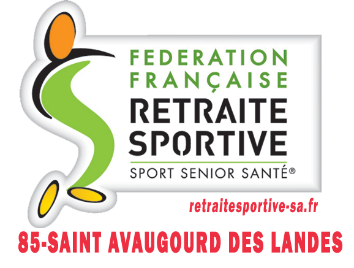 ACTIVITES  RS – LUNDI  30  NOVEMBRE  2020FRANÇAIS - ExercicesVoici une liste de mots composée de noms, de verbes et d’autres mots :Noms : la nuit, la farine, une roue, une banque, une tache, un inconnu, la leçon, une cour, un mois, un ouvrage, le sang, une eau, un vieux, un pays, une violette, un nombre, un boulanger, le nord, un monstre, un escalier, une boulangerie, un instituteur, une corbeille, une industrie, un inspecteurVerbes : marquer, plonger, vendre, écrire, manger, reprendreAutres mots : si, grave, noir, serviable, seul, tricolore.1. Des mots de la liste ont été codés ; C = consonne, V = voyelle. 
Retrouvez le texte entier.Un vol a été commis à la CVCCVV. L’ VCCCVCCVVC qui était en train de CVCCVC dans  ________________________________________________________________________le quartier s’est rendu sur place. Il a interrogé un CVVVC CVVCVCCVC qui habite à côté. ________________________________________________________________________ L’ VCCVCCV qui a commis le « hold-up » portait un masque de CVCCCCV. Il monta sur ________________________________________________________________________ sa moto dont une CVVV était tordue et se dirigea vers le CVCC.________________________________________________________________________2. Remplissez la grille avec les mots de la liste. 3. Retrouvez les mots dont les lettres ont été mélangées.1 lebirebloc :________________2 euro :________________3 varge :________________4 nbequa :________________5 vaugero  :________________6 leraisec :________________4.  Retrouvez tous les mots de 6 lettres qui contiennent deux fois la même lettre._____________________________________________________________________ 5.  Retrouvez tous les mots de 6 lettres. _____________________________________________________________________ _____________________________________________________________________ 6.  Quel est le mot de 6 lettres qui ne se termine pas par la lettre « e » ?____________Et pour finir en beauté, un quiz sur les spécialités culinaires vendéennes1. Quelle est la spécialité de Saint Gilles Croix de Vie ?2. Que désigne l'appellation Vendée Atlantique ? 

3. Qu'est-ce que le Kamok ? 

4. Traditionnellement, que mange-t-on à la fin d'un mariage ? 

5. Qu'est-ce que la Troussepinnette ? 

6. Quel est le nom d'un célèbre fromage vendéen ? 

7. Quelle charcuterie reconnue provient de la cuisse du porc ? 

8. Que déguste-t-on comme apéritif chaud ? 

9. Quelle est la volaille de Challans ? 

10. Qu'est-ce que la mogette ?151719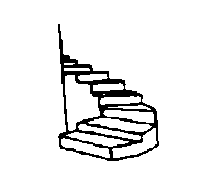 B1ESCALiER22252N202123163L4B5186N78D249D10VT11G12i1314N